FYBL PRE-TRYOUT CLINICS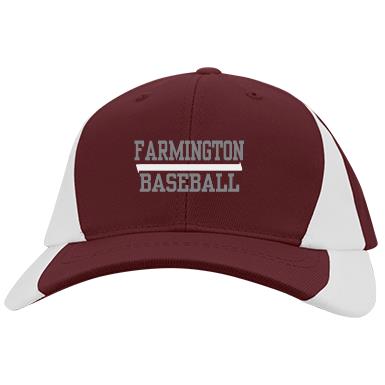 Join Farmington High School BaseballCoach Mike McGuire & FHS Varsity PlayersTo Tune up for the Upcoming FYBL Tryouts	WHEN: 	Friday, March 3, 2017 – Session 1 		Saturday, March 11, 2017 - Session 2 		(Players can sign up for one or two sessions)	WHERE:	Around the Horn Baseball Facility		75 Farmington Valley Drive, Plainville	WHO:	All Prospective FYBL Players	TIME Session 1:  	6:00-7:15pm machine-pitch players & minors (7-11 years old) 		7:30-8:45pm  minors & majors (8-12 years old)	TIME Session 2: 	4:00-5:15pm machine-pitch players & minors (7-11 years old)		5:30-6:45pm  minors & majors (8-12 years old)	COST:  	$30 per player per session – all proceeds support the FHS Baseball Booster Club (money will be collected at the clinic – cash or check payable to FHS Baseball Booster Club)	RSVP:  	Please send an email with the player name to Cecilia Arnold at rcarnold5@comcast.net and include the date and time slot for each child on your email – please respond on or before 2/28!  An email confirmation will be sent to you.  Note that each session is limited to 25 players per time slot!  Please call Cecilia at 860-614-1800 with any questions.